ДодатокТЕХНІЧНІ ВИМОГИОбігрівач дизельний автономний (50шт.)Потужність5-10 кВтПаливоДизельПаливний бак10 літрівНомінальна напруга12 ВРобоча температура нагрівача-40° С - +50° СПокриття пластикКолірчорнийПульт+Комплектація1 х обігрівач1 x 10 л паливний бак1 х глушник1 х РК-перемикач1 х паливний насос1 х паливопровід1 х монтажна пластина1 х повітрозабірна труба1 х вихлопна труба1 х труба1 х джгут проводів1 х вентиляційний отвір1 х монтажний комплект1 х посібник користувачаТакого типу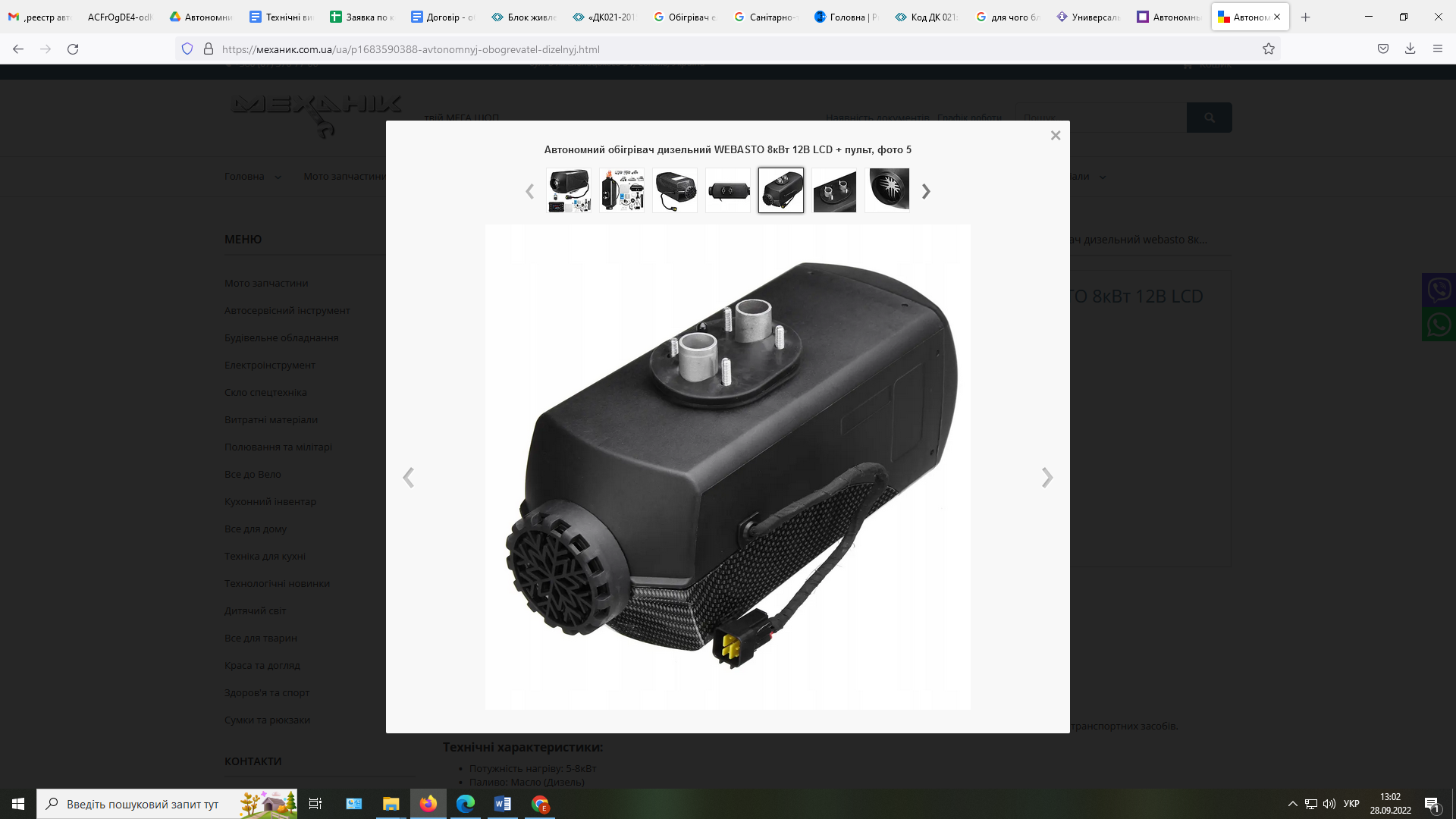 